Δ/ΝΣΗ ΟΙΚΟΝΟΜΙΚΗΣ ΔΙΑΧ/ΣΗΣ ΚΑΙ ΠΡΟΓΡΑΜΜΑΤΙΣΜΟΥ ΤΜΗΜΑ ΠΡΟΜΗΘΕΙΩΝΤΗΛΕΦΩΝΟ: 2710372111, FAX:2710372108           vtsokou@uop.gr , dkalog@uop.grΠληροφορίες: Τσώκου Βασιλική, Καλογεροπούλου Θεοδώρα							                                  Τρίπολη: 02/11/2017							           Α.π: 7247ΠΡΟΣ : Κάθε ενδιαφερόμενο ΠΡΟΣΚΛΗΣΗ ΥΠΟΒΟΛΗΣ ΠΡΟΣΦΟΡΑΣΘΕΜΑ : Προμήθεια για ένα (1) φωτοαντιγραφικό μηχάνημα για τις ανάγκες του Τμήματος Προϋπολογισμού Δαπανών και Λογιστηρίου, της Διεύθυνσης Οικονομικής Διαχείρισης και Προγραμματισμού του Πανεπιστημίου Πελοποννήσου. (Συνολικός Προϋπολογισμός προμήθειας: 5.000,00€  συμπεριλαμβανομένου Φ.Π.Α. 24%).Το Πανεπιστήμιο Πελοποννήσου προτίθεται να συνάψει σύμβαση για την προμήθεια ενός (1) φωτοαντιγραφικού μηχανήματος για τις ανάγκες του Τμήματος Προϋπολογισμού Δαπανών και Λογιστηρίου, της Διεύθυνσης Οικονομικής Διαχείρισης και Προγραμματισμού του Πανεπιστημίου Πελοποννήσου (σύµφωνα µε τις υλικό-τεχνικές προδιαγραφές : Λειτουργία Εκτυπωτή, Λειτουργία Αντιγραφής, Λειτουργία Σάρωσης, ∆ικτύωση και Συνδεσιμότητα, Ενσωματωμένη µνήµη, Λοιπές προδιαγραφές και Εγγύηση).Λαμβάνοντας υπόψη τα παρακάτω: Το ΠΔ 70/2013  «Ίδρυση Πανεπιστημίου Πελοποννήσου, Σχολών και Τμημάτων  αυτού»,  όπως ισχύει σήμερα.Το Π.Δ 80/2016 ΦΕΚ 145/τ.Α΄/ 05.08.2016  «Ανάληψη Υποχρέωσης από διατάκτες».Τον Ν.4412/2016 το Ν. 4412/2016 (Φ.Ε.Κ. 147/Α’/08-08-2016) «Δημόσιες Συμβάσεις έργων, Προμηθειών &Υπηρεσιών (προσαρμογή στις Οδηγίες 2014/24/ΕΕ και 2014/25/ΕΕ)Το υπ΄ αριθμ. 396/τ Α΄/ 14-08-2013 ΦΕΚ Διορισμός Πρύτανη του Πανεπιστημίου Πελοποννήσου.Το ΦΕΚ 4186/τ.Β’/27-12-2016 «περί ορισμού Αναπληρωτή  Πρύτανη για θέματα    Οικονομικής Διαχείρισης και Νέων Τεχνολογιών»Το υπ΄αριθμ. 7215/01-11-2017 αίτημα της Διεύθυνσης Οικονομικής Διαχείρισης και Προγραμματισμού του Πανεπιστημίου Πελοποννήσου  με ΑΔΑΜ- 17REQ002176563 που αφορά προμήθεια ενός (1) φωτοαντιγραφικού μηχανήματος του Τμήματος Προϋπολογισμού Δαπανών και Λογιστηρίου.Την υπ΄αριθμ. 7235/02-11-2017 Ορθή Απόφαση Ανάληψης δαπάνης με ΑΔΑ: ΩΓΘΖ469Β7Δ-ΞΕ1, που καταχωρήθηκε στο Μητρώο Δεσμεύσεων με α/α ΑΑΥ 448/02-11-2017 της Υπηρεσίας του Πανεπιστημίου Πελοποννήσου.Καλεί τους ενδιαφερόμενους που δραστηριοποιούνται επαγγελματικά στο αντικείμενο της παρούσας, να υποβάλλουν προσφορά για ένα (1) φωτοαντιγραφικό μηχάνημα που θα εξυπηρετεί τις ανάγκες του Τμήματος Προϋπολογισμού Δαπανών και Λογιστηρίου, της Διεύθυνσης Οικονομικής Διαχείρισης και Προγραμματισμού του Πανεπιστημίου Πελοποννήσου σύμφωνα µε τις υλικό-τεχνικές προδιαγραφές: Λειτουργία Εκτυπωτή, Λειτουργία Αντιγραφής, Λειτουργία Σάρωσης, ∆ικτύωση και Συνδεσιμότητα, Ενσωματωμένη µνήµη, Λοιπές προδιαγραφές και Εγγύηση) (ΠΑΡΑΡΤΗΜΑ Α).Το κριτήριο επιλογής θα είναι η πλέον συμφέρουσα από οικονομική άποψη προσφορά αποκλειστικά βάσει της τιμής, (χαμηλότερη τιμή) για την ανωτέρω προμήθεια.Η τιμή της προμήθειας ανέρχεται έως το ποσό των 4.032,26€ ευρώ μη συμπεριλαμβανομένου του αναλογούντος Φ.Π.Α. 24 %, ήτοι 5.000€ συμπεριλαμβανομένου του αναλογούντος Φ.Π.Α. 24%.Η δαπάνη καλύπτει τον Κ.Α.Ε. 7124 του Τακτικού Προϋπολογισμού  του Πανεπιστημίου Πελοποννήσου του οικονομικού έτους  2017 .(CPV:30120000-6 Φωτοαντιγραφικές συσκευές και εκτυπωτικά μηχανήματα όφσετ).Η ισχύς της προσφοράς είναι για 120 ημέρες από την ημερομηνία υποβολής προσφοράς.Η παράδοση των ειδών πρέπει να έχει ολοκληρωθεί έως και τριάντα (30) ημέρες από την υπογραφή της Σύμβασης. (οριστική παραλαβή). Οι συμμετέχοντες στα πλαίσια της παρούσας, μπορούν να υποβάλλουν έγγραφες προσφορές στην παρακάτω διεύθυνση:  Διεύθυνση Οικονομικής Διαχ-σης και ΠρογραμματισμούΤμήμα ΠρομηθειώνΔιεύθυνση: Κτίριο ΟΑΕΔ – Τέρμα Καραϊσκάκη Τ.Κ: 22100, Τρίπολη vtsokou@uop.gr , dkalog@uop.grΑρμόδιος: Τσώκου Βασιλική , Καλογεροπούλου ΘεοδώραΦΑΞ: 2710372108   TΗΛ.: 2710-372111, 2710312107Καταληκτική ημερομηνία υποβολής προσφορών είναι η 10η Νοεμβρίου 2017  ημέρα Παρασκευή  και ώρα 11:00 π.μ.Προς απόδειξη της μη συνδρομής των λόγων αποκλεισμού από διαδικασίες σύναψης δημοσίων συμβάσεων των παρ.1 και 2 του άρθρου 73 και 74 του Ν.4412/2016  υποβάλλεται  από τους συμμετέχοντες : Υπεύθυνη δήλωση (από νόμιμο εκπρόσωπο εταιρείας ) όπου αναγράφει τα εξής : α. Ως νόμιμος εκπρόσωπος της εταιρείας…………………………………….δηλώνω υπεύθυνα ότι δεν βρίσκομαι σε μια από τις καταστάσεις των άρθρων 73 και 74 του Ν.4412/2016 των οποίων αποκλειόμαστε ή μπορούμε να αποκλειστούμε από διαδικασία σύναψης δημοσίων συμβάσεων. β. Πληρώ τις τεχνικές προδιαγραφές της παρούσας πρόσκλησης εκδήλωσης ενδιαφέροντος και τους σχετικούς όρους τους οποίους αποδέχομαι πλήρως και ανεπιφύλακτα. Επιπλέον υποβάλλεται :  Οικονομική προσφορά όπου θα συμπληρώνεται σύμφωνα με το συνημμένο υπόδειγμα (του  ΠΑΡΑΡΤΗΜΑΤΟΣ Β ) ΠΑΡΑΡΤΗΜΑ Α- ΤΕΧΝΙΚΕΣ ΠΡΟΔΙΑΓΡΑΦΕΣΦωτοαντιγραφικό μηχάνημα:ΠΑΡΑΡΤΗΜΑ Β- ΟΙΚΟΝΟΜΙΚΗ ΠΡΟΣΦΟΡΑΟ οικονομικός φορέας ο οποίος θα επιλεγεί να  του ανατεθεί η σύμβαση είναι υποχρεωμένος μετά από αίτημα της Αναθέτουσας Αρχής, να προσκομίσει προς απόδειξη της μη συνδρομής των λόγων αποκλεισμού από διαδικασίες σύναψης δημοσίων συμβάσεων των παρ.1 και 2 του άρθρου 73 του Ν.4412/2016, τα παρακάτω δικαιολογητικά: α.  Απόσπασμα ποινικού μητρώου. Η υποχρέωση αφορά ιδίως: αα) στις περιπτώσεις εταιρειών περιορισμένης ευθύνης (Ε.Π.Ε.) και προσωπικών εταιρειών (Ο.Ε. και Ε.Ε.), τους διαχειριστές, ββ) στις περιπτώσεις ανωνύμων εταιρειών (Α.Ε.), τον Διευθύνοντα Σύμβουλο, καθώς και όλα τα μέλη του Διοικητικού Συμβουλίου. β. Φορολογική ενημερότητα γ. Ασφαλιστική ενημερότητα (άρθρο 80 παρ.2 του Ν.4412/2016), κύριας και επικουρικής ασφάλισης. Η πληρωμή του αναδόχου θα γίνει με χρηματικό ένταλμα κατόπιν έκδοσης σχετικών παραστατικών-δικαιολογητικά πληρωμής, πρωτοκόλλου παραλαβής από την αρμόδια επιτροπή παραλαβής  και σύμφωνα με το άρθρο 200 του Ν.4412/2016. Τον ανάδοχο βαρύνουν οι εκάστοτε νόμιμες κρατήσεις. Αναπληρωτής  Πρύτανη Οικονομικής Διαχείρισης και Νέων Τεχνολογιών του Πανεπιστημίου Πελοποννήσου Αναπληρωτής Καθηγητής Νικήτας-Σπύρος Κ. Κουτσούκης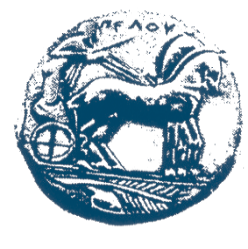 ΕΛΛΗΝΙΚΗ ΔΗΜΟΚΡΑΤΙΑΠΑΝΕΠΙΣΤΗΜΙΟ ΠΕΛΟΠΟΝΝΗΣΟΥ    ΕΡΥΘΡΟΥ  ΣΤΑΥΡΟΥ  28  &  ΚΑΡΥΩΤΑΚΗ 22100    ΤΡΙΠΟΛΗ ΙΣΤΟΣΕΛΙΔΑ: http://www.uop.grΥλικό-Τεχνικές προδιαγραφέςΑπαίτησηΑπάντηση Παραπομπή A\AΛειτουργία Εκτυπωτή:ΕΚΤ-A-1.Ασπρόμαυρος τύπου laser για διαστάσεις Α5-Α3ΝΑΙΕΚΤ-A-2.Αυτόματη εκτύπωση διπλής όψης για διαστάσεις Α5-Α3ΝΑΙΕΚΤ-A-3.Ταχύτητα Εκτυπωτή: Τουλάχιστον 35 σελίδες/λεπτό Α4			 Τουλάχιστον 18 σελίδες/λεπτό Α3ΝΑΙΕΚΤ-A-4.Ανάλυση εκτυπωτή:	 Τουλάχιστον 1.200 dpiΝΑΙΛειτουργία Αντιγραφής: ΑΝΤ-Α-1.Αυτόματη αντιγραφή διπλής όψης για διαστάσεις Α5-Α3ΝΑΙΑΝΤ-Α-2.Ταχύτητα αντιγραφής: Τουλάχιστον 35 σελίδες/λεπτό Α4			                 Τουλάχιστον 18 σελίδες/λεπτό Α3ΝΑΙΑΝΤ-Α-3.Ανάλυση αντιγραφής:  Τουλάχιστον 600 dpiΝΑΙΑΝΤ-Α-4.Αυτόματη αντιγραφή διπλής όψης για διαστάσεις Α5-Α3ΝΑΙΛειτουργία Σάρωσης:ΣΑΡ-Α-1.Με τροφοδότη εγγράφων διπλής όψης (ADF) και επίπεδη σάρωση για χαρτί Α5-Α3ΝΑΙΣΑΡ-Α-2.Αυτόματη σάρωση διπλής όψης για διαστάσεις Α5-Α3ΝΑΙΣΑΡ-Α-3.Ανάλυση σαρωτή:	 Τουλάχιστον 600 dpiΝΑΙΔικτύωση και συνδεσιμότηταΔΙΚ-Α-1.Ethernet τουλάχιστον 10/100/1000 με υποστήριξη πρωτοκόλλου TCP/IP και TWAIN,  USB 2, λειτουργία δικτυακής σάρωσης (scan to PC και scan tο @-mail)ΝΑΙΕνσωματωμένη μνήμη:ΜΝΗ-Α-1.Τουλάχιστον 2.048 MB RAM και 250 GB σκληρό δίσκο με δυνατότητα επέκτασηςΝΑΙΛοιπές προδιαγραφές:ΛΟΙ-Α-1.Τροφοδοσία χαρτιού: Τουλάχιστον τέσσερα (4) συρτάρια πολλαπλών διαστάσεων των 500 φύλλωνΝΑΙΛΟΙ-Α-2.Βάρος χαρτιού: Εύρος τουλάχιστον 52-300γρ/μ2 ανά συρτάριΝΑΙΛΟΙ-Α-3.Παραγωγικότητα: Τουλάχιστον 175.000 αντίγραφα ανά μήνα και τόνερ χωρητικότητας άνω των 20.000 εκτυπώσεωνΝΑΙΕγγύησηΕΓΓ-Α-1.Τουλάχιστον δύο (2) έτη πλήρους εγγύησηςΝΑΙΠρομήθεια ενός (1) φωτοαντιγραφικού μηχανήματος για τις ανάγκες του Τμήματος Προϋπολογισμού Δαπανών και Λογιστηρίου, της Διεύθυνσης Οικονομικής Διαχείρισης και Προγραμματισμού του Πανεπιστημίου Πελοποννήσου.ΤΙΜΗ  Μη ΣΥΜΠΕΡΙΛΑΜΒΑΝΟΜΈΝΟΥ ΦΠΑΑριθμητικώς: …………€ Ολογράφως:    ……………………………………………. Ευρώ ΤΙΜΗ  ΣΥΜΠΕΡΙΛΑΜΒΑΝΟΜΈΝΟΥ ΦΠΑ Αριθμητικώς:  ……………………. € Ολογράφως:   ………………………… Ευρώ 